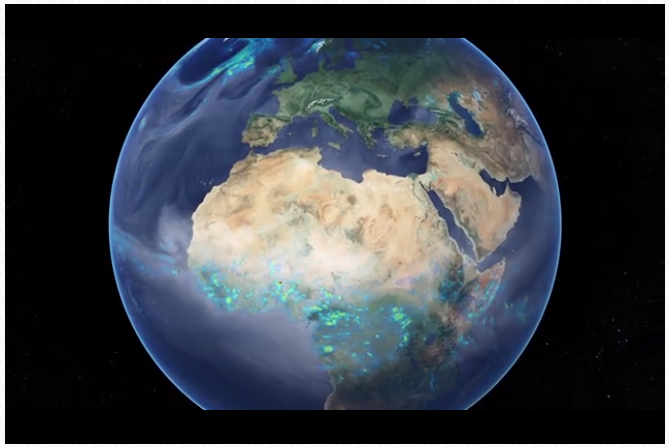 Physical Water Scarcity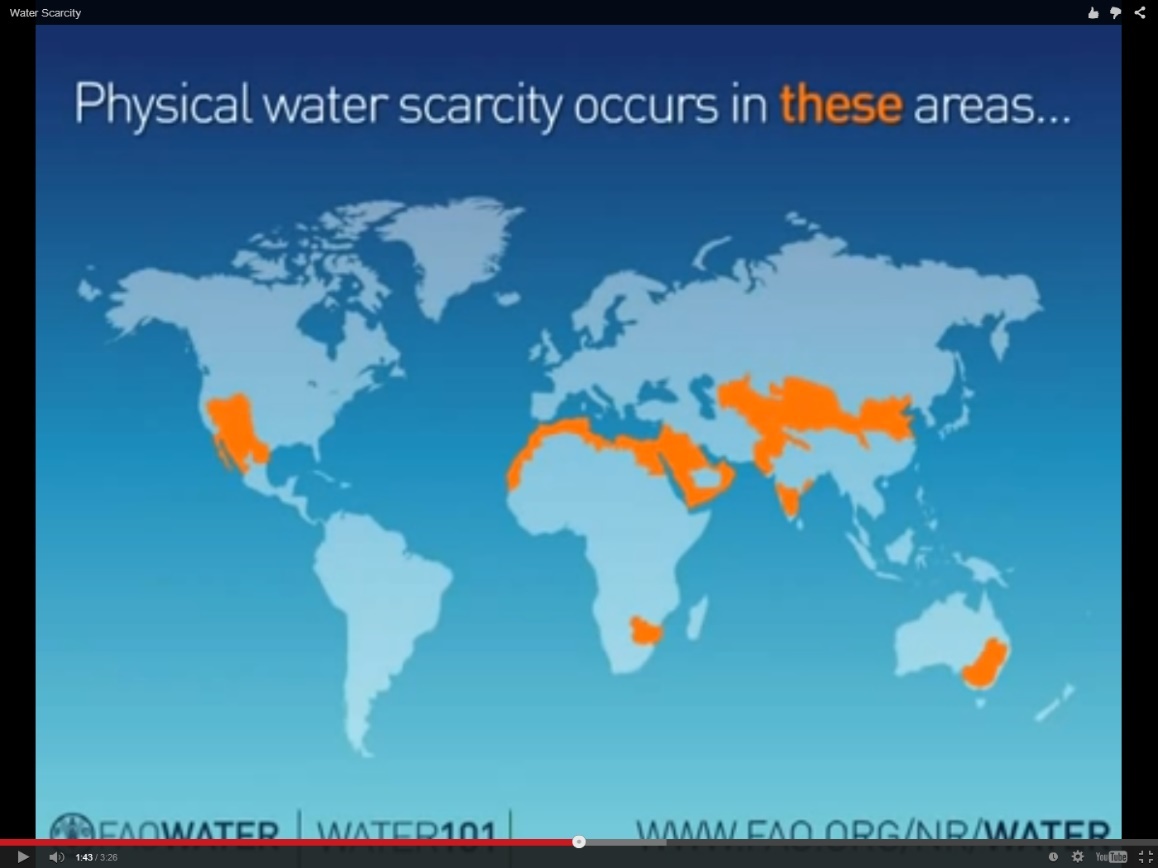 Economic Water Scarcity 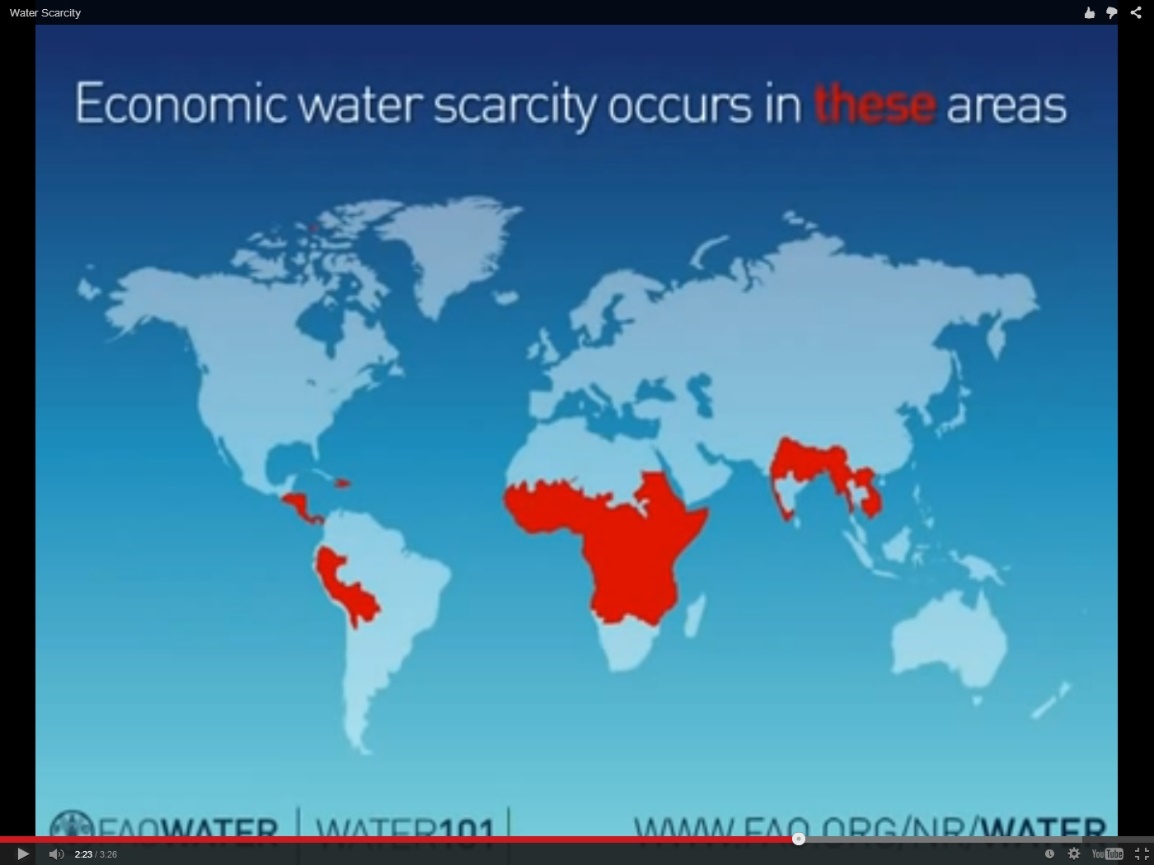 IB DP Geography – Water Issues & Water Scarcity – An IntroductionTask 1 – Watch the video embedded on the website and make notes on the content as follows…What is the link between access to freshwater and growth of human populations?How are humans through to be altering the global water system? Approximately how many large dams are there ? Approximately what proportion of global wetlands have been drained? What is the comparative area used to grow crops worldwide? What is the comparative area used to rear livestock worldwide?Outline some of the future effects of human activity on the global water system. Outline the effects of water shortage and alterations to drainage basins on humans.Which of the SDG’s do these issues relate to? (may be more than one).Task 2 – Watch the second video on the website and take notes on the causes and effects of the two different types of water scarcity. 